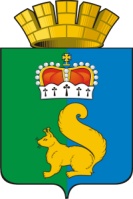 ПОСТАНОВЛЕНИЕАДМИНИСТРАЦИИ ГАРИНСКОГО ГОРОДСКОГО ОКРУГА В связи с празднованием 01 июля 2023 года 400-летие со дня образования п. Гари Гаринского района Свердловской области и на основании Федерального закона от 06.10.2003 № 131-ФЗ «Об общих принципах организации местного самоуправления в Российской Федерации», руководствуясь Уставом Гаринского городского округа,ПОСТАНОВЛЯЮ: 1. Дополнить постановление администрации Гаринского городского округа от 09.02.2022 г. № 47 «О подготовке к празднованию 400 - летия со дня образования п.г.т. Гари» пунктом 1.1. следующего содержания:«1.1.	Утвердить состав организационного комитета по подготовке к празднованию 400-летия со дня образования п.г.т. Гари, согласно приложения № 2». 	2. Настоящее постановление опубликовать (обнародовать).	3. Контроль за исполнением настоящего постановления возложить на первого заместителя главы администрации Гаринского городского округа Т.В. Каргаеву.Приложение № 2к постановлению администрацииГаринского городского округаот «28» ноября 2022 года №444Составорганизационного комитета по подготовке к празднованию 400-летия со дня образования п.г.т. ГариВеличко С.Е.	- глава Гаринского городского округа, председатель организационного комитета; Каргаева Т.В. 	- первый заместитель главы администрации Гаринского городского округа. заместитель организационного комитета; Мерзлякова С.А. 	- заместитель главы администрации – начальник Финансового управления Гаринского городского округа; Трифонова М.В.	- главный специалист отдела организационно – правовой и кадровой работы администрации Гаринского городского округа, секретарь комиссии;Члены организационного комитета:Артемьева Е.В.	- председатель Думы Гаринского городского округа (по согласованию);Барышникова О.С. 	- директор МКОУ Гаринская СОШ; Бурдов С.А.	- начальник ОП № 20 (дислокация) п.г.т. Гари) МО МВД России «Серовский» (по согласованию);Безденежных Н.А. 	- редактор ГАУПСО Редакция газеты «Вести севера» (по согласованию);Зольникова Е.Г. 	-  директор МКУ «Информационно – методический центр» Гаринского городского округа;Гагарин Н.К.	- директор МКУ «Городское хозяйство» Гаринского городского округа; Гагарина О.С.	- ведущий специалист отдела ГО и ЧС, и МОБ работы администрации Гаринского городского округа;Зыков Р.В.	- начальник Пожарной части № 6/3 ГКПТУСО «ОПС СО №6» (по согласованию);Зыков Ф.В. 	- директор МП «Пристань Гари»;Иванюк Л.А.	- директор МКОУ ДОД Дом детского творчества;Мораш З.Г.	- председатель общественной организации ветеранов войны, труда, боевых действий, государственной службы, пенсионеров Гаринского городского округа (по согласованию);Панова А.З.	- ведущий специалист архивного отдела администрации Гаринского городского округа;Сабурова Ж.В.	- заведующая музеем МКУК «Культурно – досуговый центр», Почетный гражданин Гаринского городского округа,Шимова Н.Д.	- директор МКУ «Культурно-досуговый центр» Гаринского городского округа;Шимова А.М.	- заместитель начальника отдела обеспечения мер социальной поддержки Управления социальной политики № 19 (по согласованию);Шалагина Е.Ю.	- заведующая отделом социального обслуживания на дому ГАУСО СО «Комплексный цен6тр социального обслуживания населения города Серова» (по согласованию);Шадрин С.А.	- заведующий амбулаторией п.г.т. Гари ГАУЗ СО «Серовская городская больница» (по согласованию).28.11.2022п.г.т. ГариО внесении изменений в постановление администрации Гаринского городского округа от 09.02.2022 г. № 47 «О подготовкек празднованию 400 - летия со дня образования п.г.т. Гари»№ 444      ГлаваГаринского городского круга                     С.Е. Величко